                                          
УКРАЇНА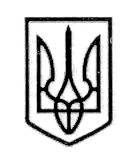 СТОРОЖИНЕЦЬКА МІСЬКА РАДАЧЕРНІВЕЦЬКОГО  РАЙОНУЧЕРНІВЕЦЬКОЇ ОБЛАСТІХII позачергова сесія  VІІІ скликання                                                                          Р  І  Ш  Е  Н  Н  Я    № 288 -12/2021   30 вересня 2021 року                                                                         м. Сторожинець         Відповідно до порядку складання, затвердження та контролю виконання фінансового плану суб’єкта господарювання державного сектору економіки, затвердженого Наказом Міністерства економічного розвитку і торгівлі України від 02.03.2015 року № 205, враховуючи клопотання директора комунального некомерційного підприємства «Сторожинецька багатопрофільна лікарня» Сторожинецької міської ради Чернівецького району Чернівецької області Олександра ВОЙЦЕХОВСЬКОГО від 23 вересня 2021 року № 2159, керуючись Законом України «Про місцеве самоврядування в Україні»,міська рада вирішила:   1.  Затвердити Положення про порядок складання річного фінансового плану комунального некомерційного підприємства «Сторожинецька багатопрофільна лікарня» Сторожинецької міської ради Чернівецького району Чернівецької області (додаток 1).   2. Затвердити фінансовий план комунального некомерційного підприємства «Сторожинецька багатопрофільна лікарня інтенсивного лікування» Сторожинецької міської ради Чернівецького району Чернівецької області на 2022 рік (додаток 2).        3.  Контроль за виконанням даного рішення покласти на першого заступника міського голови Ігоря БЕЛЕНЧУКА та постійну комісію з питань охорони здоров'я, соціального захисту населення, молодіжної політики (О.ВОЙЦЕХОВСЬКИЙ).Секретар Сторожинецької міської ради                              Дмитро БОЙЧУКПро затвердження Положення про порядок складання річного фінансовогоплану комунального некомерційного підприємства «Сторожинецькабагатопрофільна лікарня інтенсивного лікування» Сторожинецькоїміської ради  Чернівецького району Чернівецької області тазатвердження  фінансового плану комунального некомерційного           підприємства «Сторожинецька багатопрофільна лікарня інтенсивного лікування» Сторожинецької міської ради Чернівецького району Чернівецької області на 2022 рік